ASIGNATURAMúsicaNIVEL7° BásicosUNIDADConociendo nuestra herencia musical.OA NºReconocer sentimientos, sensaciones e ideas al escuchar manifestaciones y obras musicales de Chile y el mundo.OBJETIVO DE LA GUIA.Reconocer manifestaciones folclóricas andinas de nuestro paísINDICADORES DE EVALUACION.Aplican experiencias ,habilidades y conocimientos desarrollados en sus observaciones.INSTRUCCIONES PARA EL DESARROLLO DE LA GUIA.En base al texto de la guía responden serie de preguntas de diferente desarrollo.GUIA Nº 6FECHA: 02 de mayo de 2020NOMBRE DE LA GUIALa música en mi zonaEl Folklore en la zona Central de Chile.Nombre: _________________________________Curso ___________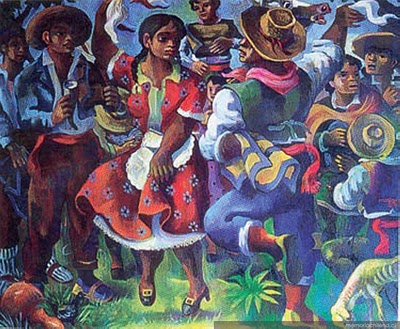 Las características sobresalientes de la música de la zona centro son:a) La marcada influencia española en los cantos y bailes.b) Uso preferente en el acompañamiento musical con instrumentos de cuerdas, notándose la ausencia de aerófonos. como forma musical es la que más se destaca en esta zona y parte de esta familia también La conforman: Los Villancicos, Los Parabienes, Los Esquinazos, los pregones y el Canto a Lo Humano y lo divino.Existe una gran variedad de danzas en nuestra zona Central, muchas de ellas desaparecidas o en vías de extinción, las más populares fueron: El Cuándo, El Cielito, El Aire,  Perdiz. El Pericón y , algunas de las cuales llegaron con el ejército Libertador en 1817.A fines de 1824 llega a Chile desde Lima, Perú  o Cueca que se convierte con el tiempo en nuestro baile nacional.1.- Describa en breves palabras un Guitarrón Chileno.2.-explique que es el canto a lo Divino.3.- Dé dos ejemplos de Pregones en nuestra ciudad.4.- ¿qué año y desde donde llegó  a Chile según el documento de esta          guía?5.-¿Cuál es la forma musical que más se destaca en la zona central?6.-¿Cuáles son las características del folklore de la zona central de Chile?7.-explique qué es  y dibuje un Charrango.-                                                             CÚIDATE MUCHO …
